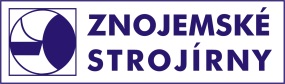 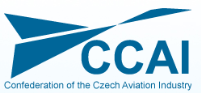 Vážený studente, absolvente, dovoluji si Vás oslovit jakožto budoucího odborníka a specialistu v oboru, kterým se zabývá i naše firma ZNOJEMSKÉ STROJÍRNY, s.r.o.Vzhledem k tomu, že právě hledáme pracovníky do naší strojírenské výroby, domníváme se, že Vám můžeme nabídnout uplatnění i další rozvoj ve Vašem oboru.Absolventi středních škol u nás nacházejí uplatnění zejména jako operátoři CNC strojů, kteří dále mohou pracovat na pozici technolog a programátor CNC strojů, pracovník kontroly jakosti a podobně.Základní informace o naší společnosti naleznete na přiloženém letáčku nebo na www.strojirny.cz, ale zveme Vás i k návštěvě naší společnosti, kde si můžete prohlédnout naši výrobu a seznámit se s aktuální nabídkou zaměstnání a pracovními podmínkami.Budeme rádi, pokud nás navštívíte.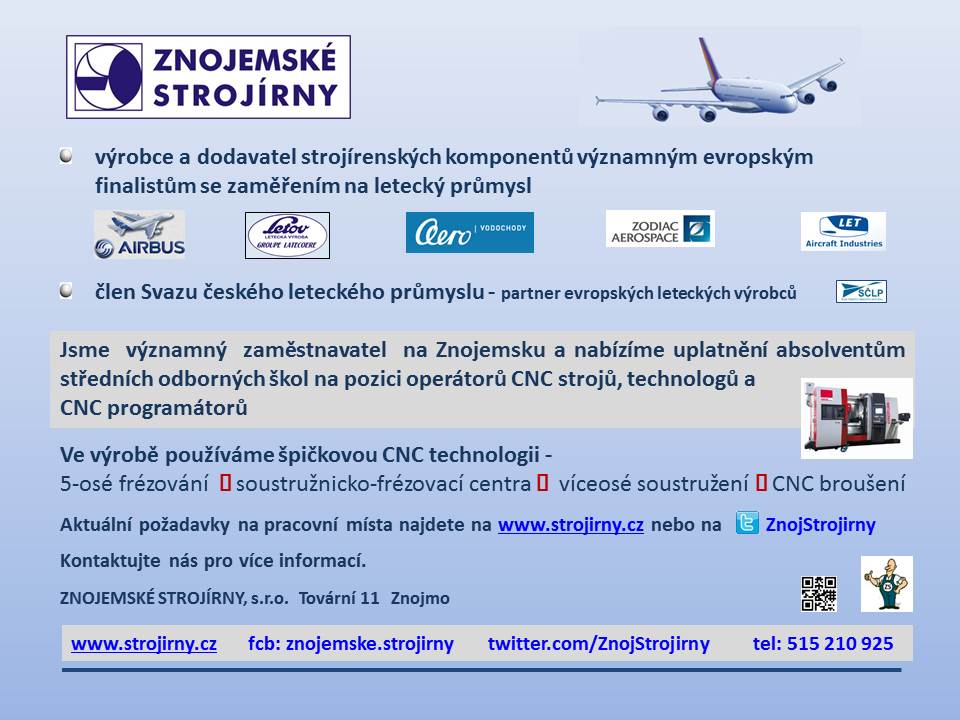 